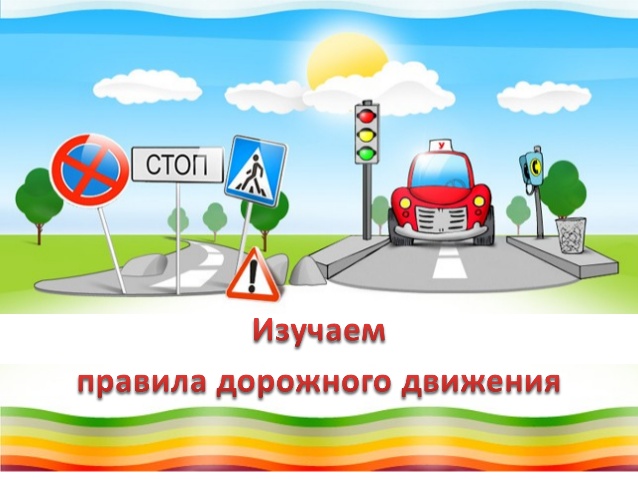 Тематический план по правилам дорожного движения(3 класс) Автор работы:Мишукова Ольга Ивановнаучитель начальных классовМБОУ Сосновской СОШ №1р. п. СосновкаСосновского районаТамбовской областиЗанятие 1. Тема: Причины несчастных случаев и аварий на улицах и дорогах.Цель занятия: сформировать у учащихся осознанные представления о причинах несчастных случаев и аварий на улицах и дорогах из-за типичных ошибок, воспитывать дисциплинированность, развивать умения, навыки и привычки безопасного поведения.Содержание:причины аварий из-за типичных ошибок в поведении;правильные безопасные действия на улицах и дорогах; при высадке из транспорта;безопасный переход улиц.Работа с учебной книжкой – тетрадью.Занятие 2. Тема: Новое о светофоре. Информационно-указательные знаки.Цель занятия: расширить знания о светофоре и дорожных знаках, развивать понимание, осмысление, осознание безопасных действий в опасных ситуациях.Содержание:светофор;ограничение времени действий сигналов светофоров;рассказ – объяснение о дорожных знаках;о чем они информируют и какие «дают указания»?можно ли обойтись без этих знаков?Работа с учебной книжкой – тетрадью.Занятие 3. Тема: Что надо знать о перекрестках и опасных поворотах транспорта.Цель занятия: повторить материал о перекрестке за курс 2 класса, сформировать представления об опасных поворотах транспорта; учить ориентироваться в опасных ситуациях; отработать в игровой форме навыки безопасного поведения на перекрестке; воспитывать наблюдательность, бдительность, осторожность, дисциплинированность.Содержание:что такое регулируемый и нерегулируемый перекресток;опасные повороты транспорта на зеленый сигнал светофора;правила поворота автомобиля;безопасное поведение при повороте автомобиля.Работа с учебной книжкой – тетрадью.Игра «Перекресток».Занятие 4. Тема: Световые сигналы на пешеходных переходах. Правила перехода улиц и дорог.Цель занятия: сформировать у учащихся умения и навыки безопасных действий при переходе проезжей части; воспитывать дисциплинированность, сдержанность, спокойствие, выдержку.Содержание:световые сигналы на наземных пешеходных переходах;правила перехода улиц и дорог;дорожная разметка.Работа с учебной книжкой – тетрадью.Игра «Водители и пешеходы».Игра «В гостях у доктора Айболита».Занятие 5. Тема: Что помогает соблюдать безопасность на улицах города и дорогах?Цель занятия: сформировать у учащихся представления о правостороннем движении транспорта, возможных опасностях и неожиданностях на улицах и дорогах, научить правильно ориентироваться в дорожных ситуациях.Содержание:дорожные знаки и сигналы для регулирования движения;классификация знаков по названиям;элементы улиц и дорог.Работа с учебной книжкой – тетрадью.Занятие 6. Тема: Правила безопасного перехода железнодорожного переезда.Цель занятия: сформировать у учащихся представление об опасности на железной дороге, развивать целостность восприятия окружающей среды; дать понятие об оборудовании железнодорожных переездов, правилах перехода железнодорожных путей.Содержание:знаки и обозначения (дорожные знаки «Железнодорожный переезд со шлагбаумом» и «Железнодорожный переезд без шлагбаума»);световая и звуковая сигнализация;особая опасность перехода через железнодорожные и трамвайные пути;меры безопасности.Работа с учебной книжкой – тетрадью.Занятие 7. Тема: Правила езды на велосипеде.Цель занятия: научить предвидеть опасность при езде на велосипеде, обучить правилам обращения с ним для безопасности окружающих.Содержание:правила безопасной езды на велосипеде;дорожный знак «Движение на велосипеде запрещено»;Работа с учебной книжкой – тетрадью.Занятие 8. Тема: Правила поведения на посадочных площадках и в транспорте. Безопасность пассажиров.Цель занятия: воспитать культуру поведения учащихся в маршрутном транспорте, научить посадке и высадке из транспорта и безопасному поведению на посадочных площадках.Содержание:как найти остановку маршрутного транспорта;правила поведения на посадочных площадках и в маршрутном транспорте;меры безопасности при ожидании маршрутного транспорта, при поездке и при выходе из него;меры предосторожности в метро.Работа с учебной книжкой – тетрадью.Занятие 9. Тема: Я – пешеход. Экскурсия.Цель занятия: показать учащимся железнодорожный переезд, настил, шлагбаум, светофор, с ними материал о переходе железнодорожных путей, показать учащимся перекресток, светофоры, пешеходные переходы, разметку на дорогах, посадочные площадки и повторить материал о переходе перекрестка.Содержание:закрепление материала по курсу обучения за 1-3 класс.Работа с учебной книжкой – тетрадью.Раздел. Основы медицинских знаний и оказание первой медицинской помощи.автомобильная аптечка, ее состав и назначение. ушибы. Что следует делать, чтобы не появились «синяк» и «шишка»? растяжение связок. Как помочь себе и товарищу?обобщение знаний по оказанию первой медицинской помощи пострадавшим при ДТП.Итоговое тестирование для 3 класса:1. Что такое улица? дорога в городе и деревне (населенных пунктах)дворвсе пространство, находящееся под открытым небом2. Почему, переходя улицу, вначале необходимо смотреть налево, а затем направо? так как движение в нашей стране правостороннееслева находится светофортак как движение в нашей стране левостороннее3. Почему улицу или дорогу безопаснее переходить по прямой?чтобы успеть на автобус или трамвайпотому что, чем меньше пешеход находится на проезжей части, тем безопаснее для неготак написано в правилах дорожного движения4. Почему железную дорогу необходимо переходить еще осторожнее, чем автомобильную?машинист не видит пешеходапоезд не может свернуть и быстро остановитьсяможно споткнуться о рельсы5. Что необходимо вначале сделать пассажиру автобуса, если в салоне начался пожар? сообщить водителю выбираться наружузвать на помощь6. Когда можно переходить железнодорожные пути по регулируемому переезду?когда горит красный сигнал и не горит белыйкогда горит белый сигнал и не горит красныйкогда через переезд едут машины7. При переходе через дорогу по регулируемому переходу, когда зажжется зеленый сигнал светофора и все машины остановились, надо:идти не торопясь, не выходя за границы перехода и глядя по сторонамидти как можно быстрее на другую сторонувнимательно смотреть под ноги8. Где безопаснее ждать зеленого сигнала светофора, чтобы перейти дорогу?на краю тротуара рядом с проезжей частьюна тротуаре, в нескольких шагах от проезжей частивпереди всех поближе к проезжей части9. Как нужно входить в общественный транспорт?сразу, как откроются двериподождать, пока все выйдут, заходить по одному, ни кого не расталкиваядать выйти пассажирам и зайти первому, чтобы успеть занять себе место10. Почему, ожидая поезда в метро, опасно стоять близко к краю платформы?толпа может толкнуть вас на рельсы или в проем между вагонамиможет ударить токоммама будет ругаться11. Почему необходимо держаться за поручни при поездках в общественном транспорте?чтобы не уставали ногииначе при торможении можно упасть самому или столкнуть еще кого-нибудьиначе при толчках будешь наступать всем на ноги12. По какому телефону можно вызвать сотрудников Государственной инспекции безопасности дорожного движения (ГИБДД)?01020304Литература:1. Матюхин В.А., Панченко О.Г., Рубин А.В. Методические рекомендации по обучению школьников правилам дорожного движения, Красноярск, 2006№ п/пТемаРассказ, рассказ – объяснение, беседаРабота с учебной книж-кой – тетра-дью ИграЭкскур-сияПовторение и закрепление материалаВсего, академических часовПричины несчастных случаев и аварий на улицах и дорогах.15 мин15 мин15 мин1 чНовое о светофоре. Информационно-указательные знаки. 15 мин30 мин1 чЧто надо знать о перекрестках и опасных поворотах? транспорта.10 мин20 мин10 мин5 мин1 чСветовые сигналы на пешеходных переходах. Правила перехода улиц и дорог.10 мин15 мин15 мин5 мин1 чЧто помогает соблюдать безопасность на улицах города и дорогах.15 мин15 мин15 мин1 чПравила безопасного перехода железнодорожного переезда.15 мин15 мин15 мин1 чПравила езды на велосипеде.15 мин25 мин5 мин1 чПравила поведения на посадочных площадках и в транспорте. Безопасность пассажиров.15 мин20 мин10 мин1 чЯ – пешеход. Экскурсия.1ч 15 мин15 мин2 ч